Сорт ФотоВысотаДиаметр кроны.ЛистьяСоцветиеЗимостойкость Период цветения Лапчатка кустарниковая Аботсвуд(Abbotswood)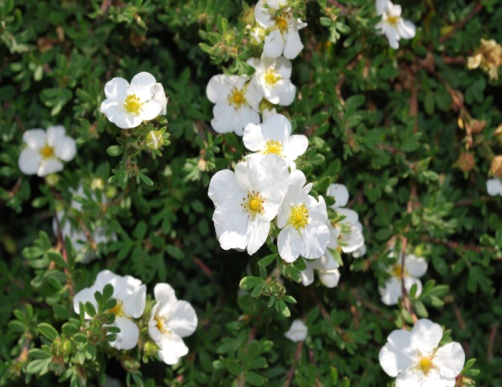 1 м1,5мЛистья ланцетные, яйцевидные по форме. Их длина достигает 3 см. Окрас листовой пластин светло-зеленый с желтоватым оттенком.Цветки простые, маленькие белые цветки диаметром около 2-3 см -40°Сзимует без укрытия.июнь –октябрь Лапчатка кустарниковая Голдстар(Goldstar)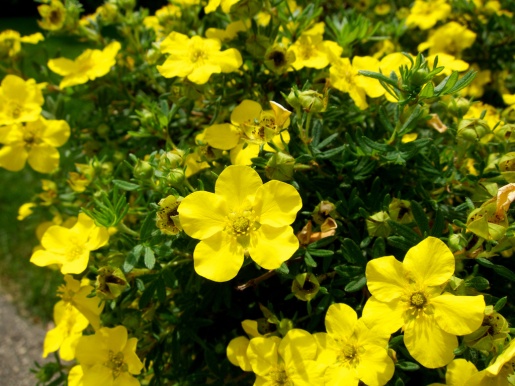 1,0 м1,2 мГустооблиственная, листья перистые, в виде вытянутого овала, длиной – 4 см, ланцетные, темно-зеленая с серым оттенком.Цветки простые, ярко-желтого цвета, диаметром – 4-5 см с бархатистой крупной сердцевиной.-40°Сзимует без укрытия.июнь -октябрьЛапчатка кустарниковая Голдтеппич(Goldteppich)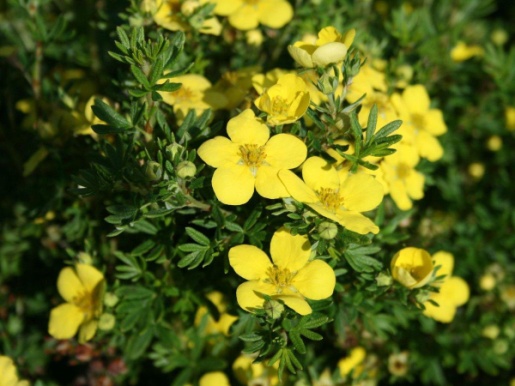 0,7 м1 м.Листья сложные, серо-зелёные, длиной – 4 смЦветки простые, цветки желтые диаметром 4-5 см-40°Сзимует без укрытия.май - октябрьЛапчатка кустарниковая Голдфингер(Goldfinger)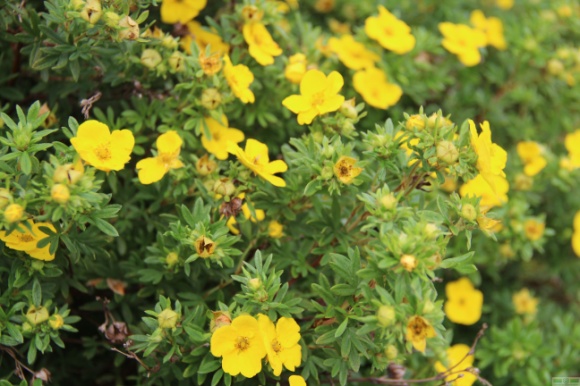 1,5 м1,2 мЛистья тонкие, зеленые длиной 3 смЦветки простые, желтые цветки, отличительной особенностью являются большие желтые бутоны-40°Сзимует без укрытия.май - октябрьЛапчатка кустарниковая Джакманс Верайти(Jackman`s Variety)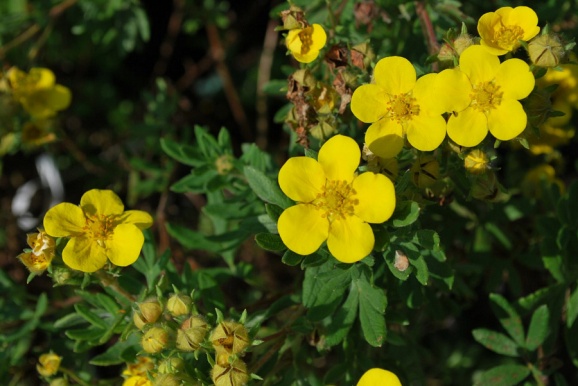 1,5 м0,80мЛистья темно-зеленые ланцетные или ланцетно-яйцевидные, длиной 3 смЦветки светло-желтые, многочисленные, одиночные или собранные в небольшие кисти.-40°Сзимует без укрытия.июнь – сентябрьЛапчатка кустарниковая Кобольд(Kobold)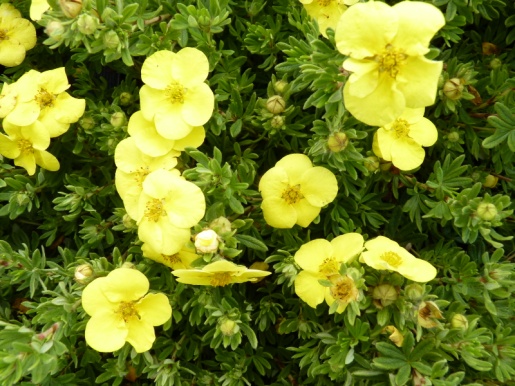 0,8  м1 мЛистья состоят из 5 (иногда 3 или 7) листочков весной нежно-зеленых, летом зеленых с серебристым оттенком из-за ворсистого опушения. Листья мелкие до 3 см длиной.Цветы ярко-желтые, одиночные или собраны в небольшие кисти.-40°Сзимует без укрытия.июнь – сентябрьЛапчатка кустарниковая Лавли Пинк(Lovely Pink)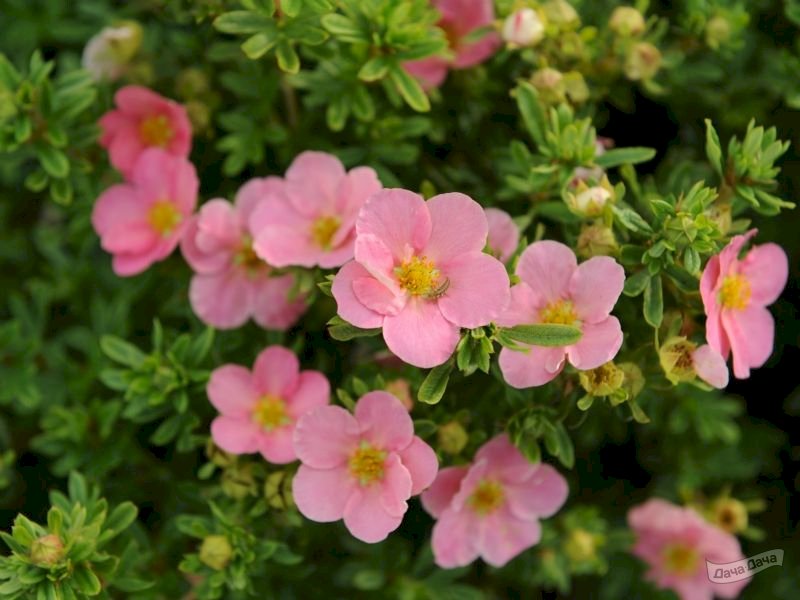 0,5 м0,8 мЛистья узкие, продолговатые, длиной 3см собранные в пучки, темно-зеленый, растут листки пучками по 5 штук.Цветки крупные, розового окраса с сердцевиной лимонного оттенка. Формируются одиночно или по несколько штук в соцветии-40°Сзимует без укрытия.май  – ноябрь     Лапчатка кустарниковая Маунд Эверест(Mount Everest)

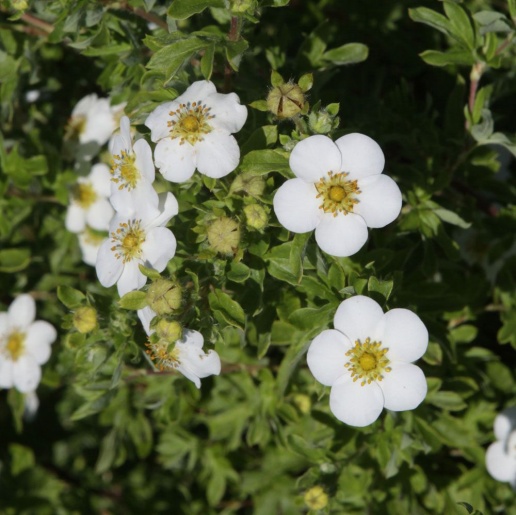 1м1,5 мСложные, перистые листья тёмно-зелёными листьями, длиной 3 см.
Цветет многочисленными белыми цветками до 5 см в диаметре.
-40°Сзимует без укрытия.июнь - октябрьЛапчатка кустарниковая Пинк Квин(Pink Queen)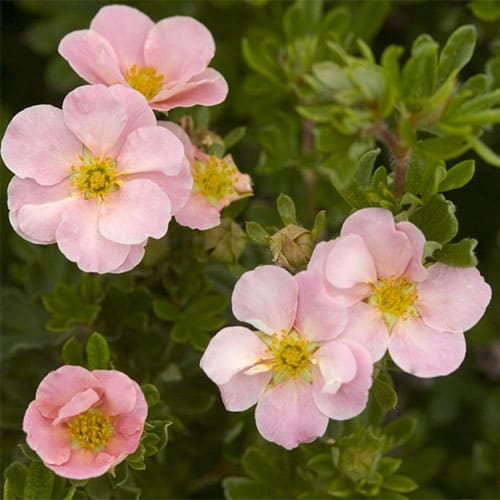 1м0,8 мЛистья перистые, эллиптической формы с заостренным кончиком, заметным опушением. Имеют светло-зеленую окраску, нижняя часть зеленовато-серебристая, длиной 3 см.Цветет крупными (до 50 мм в диаметре) одиночными цветками, собранными в щитки. Изначально нежно-розовые лепестки этого растения могут выгорать на солнце и становиться почти белыми.-40°Сзимует без укрытия.июнь - октябрьЛапчатка кустарниковая Танжерин (Tangerine)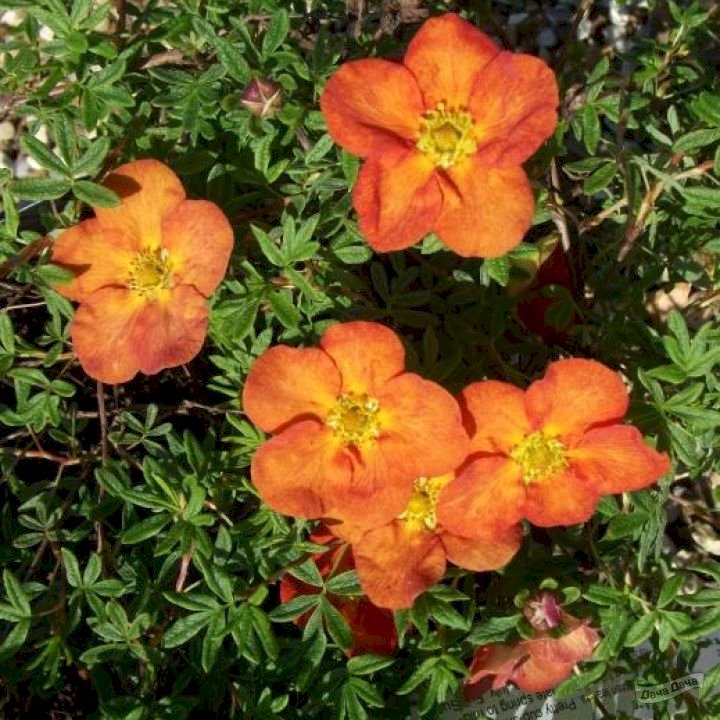 0,6м0,8 мСложные перистые листья опушены, густой сочно-зеленой листвы,длиной 2см


Цветки от золотисто-желтых до медно-оранжевых оттенков. 2–3 см в диаметре


- 40°Сзимует без укрытия.май -сентябрьЛапчатка кустарниковая Элизабет(Elizabeth)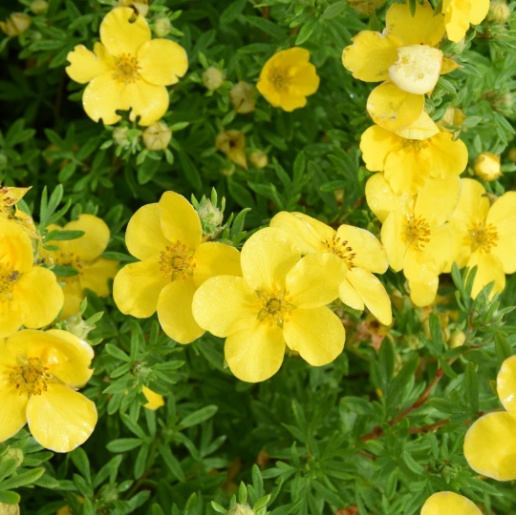 0,8 м1 мЛистья длиной 2-3 см сложные, сизовато зеленые, желтовато-зеленые, состоят из 5 листочков,.Цветки светло-желтые диаметром до 4 см..- 40°Сзимует без укрытия.май  -сентябрь.